V prípade nezrovnalostí medzi rôznymi jazykovými verziami má prednosť anglická verzia.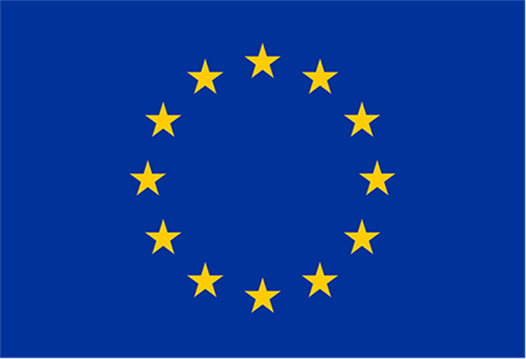 Program Občania, rovnosť, práva a hodnoty (CERV)Výzva na predkladanie návrhov Partnerské mestá/Siete miest(CERV-2022-CITIZENS-TOWN: CERV-2022-TOWN-TT, CERV-2022-TOWN-NT)Verzia 1.016. november 2021VÝZVA NA PREDKLADANIE NÁVRHOV OBSAH0.	Úvod	41.	Základné informácie	52.	Ciele – Témy a priority – Činnosti, ktoré možno financovať – Očakávaný vplyv	6Ciele	6Témy a priority (rozsah)	6Ciele	8Témy a priority (rozsah)	8Činnosti, ktoré možno financovať (rozsah)	9Očakávaný vplyv	93.	Disponibilný rozpočet	94.	Harmonogram a lehoty	105.	Prípustnosť a dokumentácia	106.	Oprávnenosť	11Oprávnení účastníci (oprávnené krajiny)	11Zloženie konzorcia	14Oprávnené činnosti	14Zemepisná poloha (cieľové krajiny)	14Trvanie	14Etika a hodnoty EÚ	157.	Finančná a operačná kapacita a vylúčenie	16Finančná kapacita	16Prevádzková spôsobilosť	16Vylúčenie	178.	Postup hodnotenia a udeľovania grantu	189.	Kritériá pridelenia grantu	1910.	Právna a finančná štruktúra dohôd o grante	20Dátum začatia a trvanie projektu	20Čiastkové ciele a výstupy	20Forma grantu, miera financovania a maximálna výška grantu	20Rozpočtové kategórie a pravidlá oprávnenosti nákladov	20Predkladanie správ a platobné podmienky	21Záruky na predbežné financovanie	22Osvedčenia	22Režim zodpovednosti pre prípad vymáhania	22Ustanovenia týkajúce sa realizácie projektu	22Ďalšie špecifiká	23Nedodržanie a porušenie zmluvy	2311.	Ako predložiť žiadosť	2312.	Pomoc	2413.	Dôležité	25ÚvodToto je výzva na predkladanie návrhov na granty na akciu v oblasti angažovanosť a účasť občanov v rámci programu Občania, rovnosť, práva a hodnoty (CERV). Regulačný rámec pre tento program financovania z prostriedkov EÚ je stanovený v:nariadení 2018/1046 (nariadenie EÚ o rozpočtových pravidlách),základnom akte (nariadenie o programe CERV 2021/692).Výzva sa zverejňuje v súlade s pracovným programom na roky 2021 – 2022 a bude ju riadiť Európska výkonná agentúra pre vzdelávanie a kultúru (EACEA) (ďalej len „agentúra“).Výzva je zameraná na tieto témy:CERV-2022-CITIZENS-TOWN-TT (Topic 1) – Partnerské mestáCERV-2022-CITIZENS-TOWN-NT (Topic 2) – Siete miestKaždá projektová žiadosť v rámci tejto výzvy musí byť zameraná len na jednu z týchto tém. Žiadatelia, ktorí chcú podať žiadosť zameranú na viac ako jednu tému, musia predložiť osobitný návrh v rámci každej z nich.Pozorne si prečítajte dokumentáciu k výzve, a najmä tento dokument k výzve, vzorovú dohodu o grante, online príručku k portálu financovania a ponúk EÚ a anotovanú dohodu o grante (AGA) pre granty EÚ.V týchto dokumentoch nájdete vysvetlenia a odpovede na otázky, ktoré by ste mohli mať pri príprave žiadosti. V dokumente k výzve sa uvádzajú: základné informácie, ciele, rozsah pôsobnosti, činnosti, ktoré možno financovať, a očakávané výsledky (oddiely 1 a 2),harmonogram a disponibilný rozpočet (oddiely 3 a 4), podmienky prípustnosti a oprávnenosti (vrátane povinnej dokumentácie; oddiely 5 a 6),kritériá finančnej a operačnej kapacity a vylúčenia (oddiel 7),postup hodnotenia a udeľovania grantov (oddiel 8),kritériá na vyhodnotenie návrhov (oddiel 9), právna a finančná štruktúra dohôd o grante (oddiel 10),ako predložiť žiadosť (oddiel 11).V online príručke sa uvádzajú: postupy registrácie a predkladania návrhov online prostredníctvom portálu financovania a ponúk EÚ (ďalej len „portál“), odporúčania na prípravu žiadosti.AGA – anotovaná dohoda o grante obsahuje:podrobné poznámky ku všetkým ustanoveniam dohody o grante, ktoré budete musieť podpísať na získanie grantu (vrátane oprávnenosti nákladov, harmonogramu platieb, doplnkových povinností atď.). Ak si chcete pozrieť zoznam projektov financovaných v minulosti, neváhajte navštíviť aj webovú lokalitu s výsledkami projektov programu Európa pre občanov, webovú stránku s výsledkami programu Práva, rovnosť a občianstvo a súbor nástrojov pre program Daphne. Základné informácieV rámci programu Občania, rovnosť, práva a hodnoty sa poskytujú finančné prostriedky pre oblasti, ako je angažovanosť občanov, rovnosť pre všetkých a vykonávanie práv a hodnôt EÚ. V programe Občania, rovnosť, práva a hodnoty (ďalej len „program“) sa spája predchádzajúci program Práva, rovnosť a občianstvo a predchádzajúci program Európa pre občanov.Programom sa podporujú výmeny informácií medzi ľuďmi z rôznych krajín, posilňuje sa vzájomné porozumenie a tolerancia a ľuďom sa poskytuje príležitosť rozšíriť si perspektívu a rozvíjať pocit európskej spolupatričnosti a identity prostredníctvom partnerstiev miest a sietí miest. Pri zachovávaní prístupu zdola nahor sa programom okrem toho poskytuje najmä sieťam miest príležitosť zameriavať sa na priority EÚ. Jeho cieľom je napríklad zlepšiť znalosti občanov o Charte základných práv EÚ, prispievať k vyššej účasti a inkluzívnej kandidatúre vo voľbách do Európskeho parlamentu a zvýšiť informovanosť o diskriminácii, rasizme a ich dôsledkoch.Cieľom tejto výzvy na predkladanie návrhov je podporovať tieto politické iniciatívy: akčný plán pre európsku demokraciu, strategický rámec EÚ pre rovnosť, začleňovanie a účasť Rómov, stratégiu posilnenia uplatňovania Charty základných práv v EÚ, správu o občianstve EÚ za rok 2020. Ciele – Témy a priority – Činnosti, ktoré možno financovať – Očakávaný vplyvCERV-2022-CITIZENS-TOWN-TT – Partnerské mestáCiele podporovať výmenu informácií medzi občanmi rôznych krajín,poskytnúť občanom príležitosť objavovať kultúrnu rozmanitosť Európskej únie a pochopiť, že európske hodnoty a kultúrne dedičstvo predstavujú základ spoločnej budúcnosti, zaručiť mierové vzťahy medzi Európanmi a zabezpečiť ich aktívnu účasť na miestnej úrovni,posilniť vzájomné porozumenie a priateľstvo medzi európskymi občanmi,posilniť spoluprácu medzi obcami a výmenu najlepších postupov,podporovať dobrú miestnu správu a posilniť úlohu miestnych a regionálnych samospráv v európskom integračnom procese.Očakáva sa, že projekty v rámci partnerských miest budú odzrkadľovať nový príbeh pre Európu, zameriavať sa na občanov, podporovať rovnosť, orientovať sa na budúcnosť, čo bude atraktívnejšie najmä pre mladšiu generáciu. Projekty môžu vychádzať z výsledkov konzultácií s občanmi a môžu viesť k diskusiám o konkrétnych spôsoboch, ako vytvoriť demokratickejšiu Úniu, umožniť občanom opätovne sa angažovať v EÚ a rozvíjať silnejší pocit zodpovednosti za európsky projekt.Témy a priority (rozsah)Zvyšovanie informovanosti o bohatosti kultúrneho a jazykového prostredia v EurópeProgram prispieva k podpore medzikultúrneho dialógu tým, že spája ľudí rôznych národností a rôznych jazykov a dáva im príležitosť zúčastňovať sa na spoločných činnostiach. V tejto súvislosti by sa v rámci projektov partnerských miest mala zvyšovať informovanosť o bohatosti kultúrneho a jazykového prostredia v Európe a podporovať vzájomné porozumenie a tolerancia, a tým prispievať k rozvoju rešpektujúcej, dynamickej a rozmanitej európskej identity a k rešpektovaniu spoločných hodnôt, demokracie a základných práv. Zvyšovanie informovanosti o význame posilňovania európskeho integračného procesu na základe solidarityEurópska únia je založená na solidarite: solidarite medzi občanmi, cezhraničnej solidarite medzi členskými štátmi a solidarite prostredníctvom podporných opatrení v rámci Únie a mimo nej. Solidarita je spoločnou hodnotou, ktorá vytvára súdržnosť a reaguje na spoločenské výzvy. Projekty partnerských miest by mali prispievať k prekonaniu vnímania na vnútroštátnej úrovni podporovaním vzájomného porozumenia a vytváraním fór, na ktorých možno konštruktívne diskutovať o spoločných riešeniach. Ich cieľom by malo byť zvyšovanie informovanosti o dôležitosti posilňovania európskeho integračného procesu na základe solidarity a spoločných hodnôt.Posilňovanie pocitu európskej spolupatričnosti podporovaním diskusie o budúcnosti Európy Projekty partnerských miest by mali dať občanom príležitosť vyjadriť, akú Európu chcú. Diskusie podporované v rámci projektov partnerských miest by mali vychádzať z konkrétnych úspechov Európskej únie a zo získaných poznatkov z minulosti. Takéto diskusie by mali takisto zohľadňovať súčasné trendy a umožňovať účastníkom riešiť euroskepticizmus navrhovaním možných opatrení, ktoré by Európska únia mohla prijať na podporu pocitu spolupatričnosti k Európe, pochopenie prínosov Európskej únie a posilnenie sociálnej a politickej súdržnosti EÚ. Partnerské obce sa povzbudzujú, aby reagovali na ciele Konferencie o budúcnosti Európy. Diskusie by okrem toho mali podporovať kultúru demokratickej výmeny informácií, v ktorej sú názory všetkých účastníkov rovnako oceňované bez ohľadu na ich pohlavie, vek či etnický pôvod.Zohľadňovanie vplyvu pandémie COVID-19 na miestne komunityPandémia COVID-19 ovplyvnila spôsob, akým fungujú naše demokracie a občianska účasť. Potreba zabrániť šíreniu nákazy viedla k uloženiu prísnych obmedzení individuálnej a kolektívnej slobody. V rámci projektov partnerských miest sa odporúča, aby zohľadňovali vplyv pandémie COVID-19 na život v rámci miestnych komunít a ich fungovanie, ako aj na formy občianskej účasti počas krízy spôsobenej pandémiou COVID-19.Činnosti, ktoré možno financovať (rozsah)Činnosti môžu okrem iných zahŕňať:workshopy, semináre, konferencie, odborné prípravy, stretnutia expertov, webináre, činnosti zamerané na zvyšovanie informovanosti, zber údajov a konzultácie, vypracúvanie, výmeny a šírenie osvedčených postupov medzi subjektmi verejného sektora a organizáciami občianskej spoločnosti, vývoj komunikačných nástrojov a používanie sociálnych médií.Pri navrhovaní „formátu“ činností by sa malo by sa zohľadniť hľadisko rodovej rovnosti, aby sa zaručilo, že k nim budú ženy a muži budú mať prístup za rovnakých podmienok a že ženy aj muži sa budú môcť do nich aj zapojiť. Očakávaný vplyvzvýšenie a podporovanie vzájomného porozumenia a priateľstva medzi širokou škálou občanov na miestnej úrovni,zapojenie širokej škály občanov, ktorí majú skúsenosti z miestnych komunít, a uznanie pridanej hodnoty, ktorú EÚ poskytuje prostredníctvom prístupu na miestnej úrovni,podporovanie silnejšieho pocitu spolupatričnosti k EÚ.CERV-2022-CITIZENS-TOWN-NT – Siete miest Ciele podporovať výmenu informácií medzi občanmi rôznych krajín,poskytnúť občanom príležitosť objavovať kultúrnu rozmanitosť Európskej únie a pochopiť, že európske hodnoty a kultúrne dedičstvo predstavujú základ spoločnej budúcnosti,zaručiť mierové vzťahy medzi Európanmi a zabezpečiť ich aktívnu účasť na miestnej úrovni,posilniť vzájomné porozumenie a priateľstvo medzi európskymi občanmi,posilniť spoluprácu medzi obcami a výmenu najlepších postupov,podporovať dobrú miestnu správu a posilniť úlohu miestnych a regionálnych samospráv v európskom integračnom procese.Očakáva sa, že projekty v rámci siete miest budú odzrkadľovať nový príbeh pre Európu, zameriavať sa na občanov, podporovať rovnosť, orientovať sa na budúcnosť, čo bude atraktívnejšie najmä pre mladšiu generáciu. Projekty môžu vychádzať z výsledkov konzultácií s občanmi a môžu viesť k diskusiám o konkrétnych spôsoboch, ako vytvoriť demokratickejšiu Úniu, umožniť občanom opätovne sa angažovať v EÚ a rozvíjať silnejší pocit zodpovednosti za európsky projekt.Siete miest by mali mestám a obciam poskytnúť možnosť prehĺbiť a zintenzívniť vzájomnú spoluprácu a diskusiu z dlhodobého hľadiska, rozvíjať udržateľné siete a načrtnúť svoju dlhodobú víziu budúcnosti európskej integrácie.Témy a priority (rozsah)Pri zachovávaní prístupu zdola nahor by sa osobitná pozornosť mohla venovať:Posilnenie európskeho a demokratického rozmeru rozhodovacieho procesu EÚSiete miest sa vyzývajú, aby vyvíjali projekty, ktoré posilnia demokratickú správu vecí verejných tým, že sa podporí aktívne zapojenie občanov do európskeho politického života a do vykonávanie ich voličských práv. Tieto projekty by mohli pomôcť v boji proti nízkej volebnej účasti, populizmu, dezinformáciám a výzvam, ktorým čelá občianska spoločnosť.Podpora slobodných a spravodlivých volieb v EurópeSo zreteľom na európske voľby v roku 2024 sa siete miest vyzývajú, aby pracovali na zachovaní demokratických inštitúcií EÚ a na účasti občanov v nich. Koordinácia v rámci príslušných sietí a medzi nimi by mohla konkrétne viesť k vytvoreniu spoločných pracovných metód, budovaniu kapacít na odhaľovanie a riešenie hrozieb pre voľby, vypracovaniu modelov dobrých postupov a usmernení.Posilňovanie pocitu európskej spolupatričnosti podporovaním diskusie o budúcnosti Európy Siete miest by mohli dať občanom príležitosť vyjadriť, akú Európu chcú. Diskusie by mali vychádzať z konkrétnych úspechov Európskej únie a zo získaných poznatkov z minulosti. Takéto diskusie môžu takisto viesť k návrhom opatrení, ktoré by Európska únia mohla prijať na podporu pocitu spolupatričnosti k Európe, pochopenie prínosov Európskej únie a posilnenie sociálnej a politickej súdržnosti EÚ. Siete miest sa povzbudzujú, aby reagovali na ciele Konferencie o budúcnosti Európy.Zohľadňovanie vplyvu pandémie COVID-19 na miestne komunityPandémia COVID-19 ovplyvnila spôsob, akým fungujú naše demokracie a občianska účasť. Potreba zabrániť šíreniu nákazy viedla k uloženiu prísnych obmedzení individuálnej a kolektívnej slobody. Sieťam miest sa odporúča, aby zohľadňovali vplyv pandémie COVID-19 na život v rámci miestnych komunít a ich fungovanie, ako aj na formy občianskej účasti počas krízy spôsobenej pandémiou COVID-19.Činnosti, ktoré možno financovať (rozsah)Činnosti môžu okrem iných zahŕňať:workshopy, semináre, konferencie, odborné prípravy, stretnutia expertov, webináre, činnosti zamerané na zvyšovanie informovanosti, zber údajov a konzultácie, vypracúvanie, výmeny a šírenie osvedčených postupov medzi subjektmi verejného sektora a organizáciami občianskej spoločnosti, vývoj komunikačných nástrojov a používanie sociálnych médií.Pri navrhovaní „formátu“ činností by sa malo by sa zohľadniť hľadisko rodovej rovnosti, aby sa zaručilo, že k nim budú ženy a muži budú mať prístup za rovnakých podmienok a že ženy aj muži sa budú môcť do nich aj zapojiť. Návrhy a vykonávanie projektov by mali podporovať uplatňovanie hľadiska rodovej rovnosti a nediskriminácie. Žiadatelia by napríklad mali vo svojich návrhoch vykonať a uviesť rodovú analýzu, v ktorej by preskúmali možný rozdielny vplyv projektu a jeho činností na ženy a mužov, ako aj na dievčatá a chlapcov v rámci ich rozmanitosti. Tak by sa mohlo predísť nezamýšľaným negatívnym účinkom zásahu na oba rody (prístup „nespôsobiť žiadnu škodu“).Očakávaný vplyvponúkať mestám a obciam príležitosť rozvíjať rozsiahle projekty s cieľom zvyšovať vplyv a udržateľnosť ich projektov, umožniť prijímateľom rozvíjať tematickejšie projekty a projekty viac zamerané na politiky, vytvoriť trvalé väzby medzi partnerskými organizáciami, zvyšovať informovanosť o prínosoch rozmanitosti a bojovať proti diskriminácii a rasizmu, zvyšovať a podporovať vzájomné porozumenie a prijímanie európskych menšín, ako sú Rómovia, zvyšovať informovanosť o Charte základných práv EÚ a jej uplatňovaní a podporovať kultúru základných práv, zvyšovať informovanosť o právach vyplývajúcich z občianstva EÚ a zlepšovať ich uplatňovanie v členských štátoch,zvyšovať informovanosť migrujúcich občanov EÚ a ich rodinných príslušníkov o ich právach vyplývajúcich z občianstva EÚ a zlepšiť poskytovanie informácií o týchto právach.Disponibilný rozpočetCelkový rozpočet na výzvu je 11 000 000 EUR.Konkrétne informácie o rozpočte podľa jednotlivých tém sú uvedené v tejto tabuľke:Vyhradzujeme si právo neprideliť všetky dostupné finančné prostriedky alebo ich prerozdeliť medzi témy výzvy v závislosti od prijatých návrhov a výsledkov hodnotenia. Harmonogram a lehoty Prípustnosť a dokumentáciaNávrhy musia byť predložené pred uzávierkou výzvy (pozri harmonogram, oddiel 4).Návrhy sa musia predložiť elektronicky prostredníctvom elektronického systému predkladania návrhov na portáli financovania a ponúk (ktorý je dostupný cez tematickú stránku v časti Search Funding & Tenders). Žiadosti NIE je možné predložiť v papierovej forme.Návrhy (vrátane príloh a podkladovej dokumentácie) sa predkladajú pomocou formulárov, ktoré sa nachádzajú v systéme predkladania návrhov ( NIE s použitím dokumentov dostupných na tematickej stránke – tie slúžia len na informačné účely).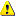 Návrhy musia byť úplné a musia obsahovať všetky požadované informácie vrátane povinných príloh a podkladovej dokumentácie: formulár žiadosti časť A – obsahuje administratívne informácie o účastníkoch (budúci koordinátor, prijímatelia a prepojené subjekty) a zhrnutie rozpočtu projektu (vyplní sa priamo online),formulár žiadosti časť B – obsahuje technický opis projektu (stiahne sa zo systému predkladania návrhov na portáli, vyplní sa a skompletizuje a znovu nahrá),časť C (vyplní sa priamo online) obsahuje doplňujúce údaje o projekte vrátane povinných ukazovateľov,povinné prílohy a podkladovú dokumentáciu (nahrajú sa):podrobná rozpočtová tabuľka: neuplatňuje sa,životopisy hlavného projektového tímu: neuplatňuje sa,správy o činnosti za posledný rok: neuplatňuje sa,zoznamu predchádzajúcich projektov (hlavné projekty za posledné štyri roky) (vzor dostupný v časti B),účastníci s činnosťami zahŕňajúcimi deti: ich politika na ochranu detí týkajúca sa všetkých štyroch oblastí opísaných v dokumente Normy na ochranu detí,výpočet jednorazových sadzieb,vyhlásenie o podpore podpísané obcou (uplatňuje sa v prípade žiadateľov a partnerov z kategórie „Neziskové organizácie zastupujúce miestny orgán verejnej správy“).Pri predkladaní návrhu potvrdzujete, že ste poverený konať v mene všetkých žiadateľov. Okrem toho musíte potvrdiť, že informácie uvedené v žiadosti sú správne a úplné a účastníci spĺňajú podmienky na získanie finančných prostriedkov EÚ (najmä pokiaľ ide o oprávnenosť, finančnú a operačnú kapacitu, vylúčenie atď.). Pred podpísaním grantu to každý prijímateľ a prepojený subjekt znovu potvrdí podpísaním čestného vyhlásenia. Návrhy bez kompletnej dokumentácie budú zamietnuté.Žiadosť musí byť čitateľná, prístupná a musí sa dať vytlačiť.Návrhy môžu mať maximálne 40 strán v rámci témy Partnerské mestá (časť B) a maximálne 70 strán v rámci témy Siete miest (časť B). Hodnotitelia nezohľadnia žiadne ďalšie strany.Neskôr vás môžeme vyzvať na predloženie ďalších dokumentov (na účely validácie právnickej osoby, kontroly finančnej kapacity, potvrdenia bankového účtu atď.). Viac informácií o postupe predkladania návrhov (vrátane aspektov IT) nájdete v online príručke.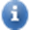 Oprávnenosť Oprávnení účastníci (oprávnené krajiny)Oprávnení žiadatelia (prijímatelia a prepojené subjekty) musia byť:právnickými osobami (verejné alebo súkromné subjekty), mať sídlo v jednej z oprávnených krajín, t. j.: v členskom štáte EÚ (vrátane zámorských krajín a území),v nečlenských krajinách:krajiny pridružené k programu CERV alebo krajiny, ktoré v súčasnosti rokujú o dohode o pridružení, a ak dohoda nadobudne účinnosť pred podpisom grantu (zoznam zúčastnených krajín),Ďalšie podmienky oprávnenosti:CERV-2022-CITIZENS-TOWN-TT – Partnerské mestá: pre žiadateľa: byť verejným subjektom alebo neziskovou organizáciou: mestá/obce a/alebo iná úroveň miestnych orgánov verejnej správy alebo ich partnerské výbory, alebo iné neziskové orgány zastupujúce miestne orgány verejnej správy,do projektov musia byť zapojené obce minimálne z dvoch oprávnených krajín, z ktorých aspoň jedna musí byť členským štátom EÚ,činnosti sa musia uskutočňovať v oprávnenej krajine zúčastňujúcej sa na projekte,podujatia v rámci partnerských miest musia zahŕňať minimálne 50 priamych účastníkov, z ktorých aspoň 25 musí byť „pozvanými účastníkmi“, CERV-2022-CITIZENS-TOWN-NT – Siete miestpre žiadateľa a partnerov: byť verejným subjektom alebo neziskovou organizáciou: mestá/obce a/alebo iná úroveň miestnych orgánov verejnej správy alebo ich partnerské výbory, alebo iné neziskové orgány zastupujúce miestne orgány verejnej správy,do projektov musia byť zapojené obce minimálne z piatich oprávnených krajín, z ktorých aspoň tri musia byť členským štátom EÚ,činnosti sa musia uskutočňovať aspoň v dvoch rôznych oprávnených programových krajinách.Prijímatelia a prepojené subjekty sa pred predložením návrhu musia registrovať v registri účastníkov a musia prejsť procesom validácie ústrednou službou pre validáciu (validácia REA). Na účely validácie budú vyzvaní, aby nahrali dokumenty preukazujúce ich právne postavenie a pôvod.Iné subjekty sa môžu zúčastňovať v iných úlohách v rámci konzorcia, napríklad ako pridružení partneri, subdodávatelia, tretie strany poskytujúce nepeňažné príspevky atď. (pozri oddiel 13).Osobitné prípady Fyzické osoby – fyzické osoby nie sú oprávnené (s výnimkou samostatne zárobkovo činných osôb, t. j. individuálnych podnikateľov, keď právna subjektivita spoločnosti nie je oddelená od právnej subjektivity fyzickej osoby).Medzinárodné organizácie – medzinárodné organizácie sú oprávnené. Pravidlá týkajúce sa oprávnených krajín sa na ne neuplatňujú.Subjekty bez právnej subjektivity – Subjekty, ktoré podľa vnútroštátneho práva nemajú právnu subjektivitu, sa môžu výnimočne zúčastniť za predpokladu, že ich zástupcovia majú právomoc prijímať právne záväzky v ich mene a poskytujú záruky ochrany finančných záujmov EÚ, akú poskytujú právnické osoby.Subjekty EÚ – subjekty EÚ (s výnimkou Spoločného výskumného centra Európskej komisie) NEMÔŽU byť súčasťou konzorcia.Združenia a záujmové zoskupenia – Subjekty zložené z členov sa môžu zúčastňovať ako „jediní prijímatelia“ alebo „prijímatelia bez právnej subjektivity“.  Upozorňujeme, že ak akciu budú vykonávať členovia, mali by sa aj zúčastniť (buď ako prijímatelia, alebo prepojené subjekty; v opačnom prípade ich náklady NEBUDÚ oprávnené). 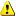 Kontaktné miesta programu – sú oprávnené ako koordinátor alebo prijímateľ vo verejných výzvach, ak majú postupy na oddelenie funkcií riadenia projektu a poskytovania informácií a ak môžu preukázať oddelenie nákladov (t. j. že ich granty na projekty sa nevzťahujú na žiadne náklady, ktoré sú pokryté ich ďalším grantom). Na toto sa vyžaduje: používanie analytického účtovníctva, ktoré umožňuje riadenie nákladového účtovníctva s prideľovacími kľúčmi na rozdelenie nákladov a kódmi nákladového účtovníctva A uplatňovanie týchto kľúčov a kódov na identifikáciu a oddelenie nákladov (t. j. ich pridelenie na jeden z dvoch grantov), zaznamenávanie všetkých skutočných nákladov vynaložených na činnosti, na ktoré sa vzťahujú tieto dva granty (vrátane nepriamych nákladov), rozdelenie nákladov spôsobom, ktorý vedie k spravodlivému, objektívnemu a realistickému výsledku.Krajiny, ktoré v súčasnosti rokujú o dohodách o pridružení – prijímatelia z krajín s prebiehajúcimi rokovaniami (pozri vyššie) sa môžu zúčastniť na výzve a môžu podpísať dohodu o grante, ak sa rokovania ukončia pred podpísaním dohody o grante (so spätnou účinnosťou, ak sa tak stanovuje v dohode).Reštriktívne opatrenia EÚ – na určité subjekty sa uplatňujú osobitné pravidlá [ide napr. o subjekty, na ktoré sa vzťahujú reštriktívne opatrenia EÚ podľa článku 29 Zmluvy o Európskej únii (ZEÚ) a článku 215 Zmluvy o fungovaní EÚ (ZFEÚ), a subjekty, na ktoré sa vzťahujú usmernenia Komisie 2013/C 205/05]. Takéto subjekty nie sú oprávnené na účasť v žiadnom postavení, a to ani ako prijímatelia, prepojené subjekty, pridružení partneri, subdodávatelia či prijímatelia finančnej podpory tretím stranám (ak existujú). Ďalšie informácie nájdete v Pravidlách validácie právneho subjektu, vymenovania LEAR a posúdenia finančnej spôsobilosti. Zloženie konzorciaCERV-2022-CITIZENS-TOWN-TT – Partnerské mestá: Povolené sú len žiadosti jednotlivých žiadateľov.Návrhy partnerských miest musia zahŕňať obce minimálne z 2 oprávnených krajín, z ktorých aspoň jedna musí byť členským štátom EÚ.CERV-2022-CITIZENS-TOWN-NT – Siete miestNávrhy musí predložiť konzorcium najmenej 5 žiadateľov (prijímatelia, neprepojené subjekty), ktoré spĺňa tieto podmienky: subjekty sú obce z najmenej 5 oprávnených krajín, z ktorých aspoň 3 sú členskými štátmi EÚ.Oprávnené činnostiOprávnené činnosti sú stanovené v oddiele 2.V projektoch by sa mali zohľadňovať výsledky projektov podporovaných inými programami financovania z prostriedkov EÚ. Komplementárnosť musí byť opísaná v návrhoch projektov (časť B formulára žiadosti).Projekty musia byť v súlade s politickými záujmami a prioritami EÚ (ako sú životné prostredie, sociálna, bezpečnostná, priemyselná a obchodná politika atď.).Finančná podpora tretím stranám nie je povolená.CERV-2022-CITIZENS-TOWN-TT – Partnerské mestá:Podujatia v rámci partnerských miest musia zahŕňať minimálne 50 priamych účastníkov, z ktorých aspoň 25 musí byť „pozvanými účastníkmi“. „Pozvaní účastníci“ sú delegácie, ktoré cestujú z oprávnených projektových partnerských krajín iných, ako je krajina, v ktorej sa koná podujatie v rámci partnerských miest.Zemepisná poloha (cieľové krajiny)Návrhy sa musia týkať činností, ktoré sa uskutočňujú v oprávnených krajinách (pozri vyššie).CERV-2022-CITIZENS-TOWN-TT – Partnerské mestáČinnosti sa musia uskutočňovať v oprávnenej krajine zúčastňujúcej sa na projekte.CERV-2022-CITIZENS-TOWN-NT – Siete miestČinnosti sa musia uskutočňovať aspoň v dvoch rôznych oprávnených programových krajinách.TrvanieCERV-2022-CITIZENS-TOWN-TT – Partnerské mestáProjekty by bežne mali trvať najviac 12 mesiacov (predĺženia sú možné, ak sú riadne odôvodnenie prostredníctvom zmeny).CERV-2022-CITIZENS-TOWN-NT – Siete miest Projekty by bežne mali trvať od 12 do 24 mesiacov (predĺženia sú možné, ak sú riadne odôvodnené prostredníctvom zmeny).Etika a hodnoty EÚProjekty musia byť v súlade s:najvyššími etickými normami, 	hodnotami EÚ na základe článku 2 Zmluvy o Európskej únii a článku 21 Charty základných práv EÚ a iného uplatniteľného práva Únie, medzinárodného a vnútroštátneho práva (vrátane všeobecného nariadenia o ochrane údajov 2016/679).Projekty musia byť zamerané na podporu rodovej rovnosti a uplatňovanie hľadiska nediskriminácie v súlade so súborom nástrojov na uplatňovanie hľadiska rodovej rovnosti. Projektové činnosti by mali prispievať k rovnakému posilneniu postavenia žien a mužov v celej ich rozmanitosti a zabezpečovať, aby dosiahli svoj plný potenciál a mali rovnaké práva (pozri nástroje na uplatňovanie hľadiska nediskriminácie, prípadové štúdie a spôsoby napredovania). Mali by sa takisto usilovať o zníženie miery diskriminácie, ktorej čelia určité skupiny (ako aj osoby, ktorým hrozí viacnásobná diskriminácia), a o zlepšenie výsledkov v oblasti rovnosti medzi jednotlivcami. V návrhoch by mali byť začlenené rodové a nediskriminačné aspekty, a pozornosť by sa mala venovať rodovo vyváženému zastúpeniu v projektových tímoch a činnostiach. Takisto je dôležité, aby sa jednotlivé údaje zozbierané prijímateľmi rozčlenili podľa pohlavia (údaje rozčlenené podľa pohlavia), zdravotného postihnutia alebo veku vždy, keď je to možné. Žiadatelia musia vo svojej žiadosti preukázať, že dodržiavajú etické zásady a hodnoty EÚ na základe článku 2 Zmluvy o Európskej únii a článku 21 Charty základných práv EÚ. Účastníci s činnosťami zahŕňajúcimi deti musia okrem toho mať politiku na ochranu detí týkajúcu sa všetkých štyroch oblastí opísaných v dokumente Normy na ochranu detí. Táto politika musí byť k dispozícii online a transparentná pre každého, kto príde do kontaktu s organizáciou. Musí zahŕňať jasné informácie o prijímaní zamestnancov (vrátane stážistov a dobrovoľníkov), ako aj previerky (preverovanie). Takisto musí obsahovať jasné postupy a pravidlá pre zamestnancov vrátane pravidiel ohlasovania a priebežnú odbornú prípravu.Finančná a operačná kapacita a vylúčenieFinančná kapacitaŽiadatelia musia mať stabilné a dostatočné zdroje, aby mohli projekty úspešne realizovať a prispieť svojím podielom. Organizácie, ktoré sa zúčastňujú na viacerých projektoch, musia mať dostatočnú kapacitu na realizáciu všetkých týchto projektov.Kontrola finančnej kapacity sa vykoná na základe dokumentácie, o ktorých nahratie do registra účastníkov budete požiadaný počas prípravy grantu (napr. súvaha a výkaz ziskov a strát, podnikateľský plán, audítorská správa schválená externým audítorom potvrdzujúca účtovné závierky za posledný uzavretý finančný rok atď.). Analýza bude vychádzať z neutrálnych finančných ukazovateľov, zohľadnia sa v nej však aj ďalšie aspekty, napríklad závislosť od financovania z prostriedkov EÚ či deficit a príjmy v predchádzajúcich rokoch.Kontrola sa zvyčajne vykoná u všetkých prijímateľov s výnimkou: verejných subjektov (subjektov, ktoré sú podľa vnútroštátneho práva zriadené ako verejný orgán vrátane miestnych, regionálnych alebo vnútroštátnych orgánov) alebo medzinárodných organizácií,prípadov, keď individuálna požadovaná výška grantu nepresahuje 60 000 EUR.Ak je to potrebné, možno ju vykonať aj u prepojených subjektov.Ak vyhodnotíme vašu finančnú kapacitu ako neuspokojivú, môžeme požadovať:doplňujúce informácie,režim zvýšenej finančnej zodpovednosti, t. j. spoločnú a nerozdielnu zodpovednosť všetkých prijímateľov alebo spoločnú a nerozdielnu zodpovednosť pridružených subjektov (pozri ďalej oddiel 10),predbežné financovanie vyplácané v zálohových platbách, (jednu alebo viac) záruk na predbežné financovanie (pozri ďalej oddiel 10)alebomôžeme navrhnúť neposkytnutie predbežného financovania,môžeme požiadať, aby vás niekto nahradil, prípadne celý návrh zamietnuť. Ďalšie informácie nájdete v Pravidlách validácie právneho subjektu, vymenovania LEAR a posúdenia finančnej spôsobilosti. Prevádzková spôsobilosťAby mohli žiadatelia úspešne realizovať projekty a prispieť svojím podielom, musia mať potrebné know-how, kvalifikáciu a zdroje (vrátane dostatočných skúseností s projektmi porovnateľnej veľkosti a povahy). Táto kapacita sa bude posudzovať spolu s kritériom na vyhodnotenie návrhov „kvalita“, a to na základe spôsobilosti a skúseností žiadateľov a ich projektových tímov vrátane prevádzkových zdrojov (ľudských, technických a iných), alebo vo výnimočných prípadoch na základe opatrení navrhnutých na ich získanie do začiatku vykonávania úlohy. Ak sa kritérium kvality vyhodnotí kladne, žiadatelia sa budú považovať za osoby s dostatočnou prevádzkovou kapacitou. Žiadatelia budú musieť preukázať svoju kapacitu prostredníctvom týchto informácií:všeobecných profilov (kvalifikácie a skúsenosti) zamestnancov zodpovedných za riadenie a realizáciu projektu,opisu účastníkov konzorcia (ak sa uplatňuje),zoznamu predchádzajúcich projektov (hlavné projekty za posledné štyri roky).Na potvrdenie operačnej kapacity žiadateľa sa v prípade potreby môže vyžadovať ďalšia podkladová dokumentácia.Verejné subjekty, organizácie členských štátov a medzinárodné organizácie sú vyňaté z povinnosti kontroly operačnej kapacity. VylúčenieŽiadatelia, na ktorých sa vzťahuje rozhodnutie EÚ o vylúčení alebo ktorí sa nachádzajú v jednej z týchto situácií vylúčenia, ktoré im bránia získať finančné prostriedky EÚ, sa NEMÔŽU zúčastniť:konkurz, likvidácia, záležitosti spravované súdmi, dohoda s veriteľmi, pozastavená podnikateľská činnosť alebo iné podobné konania (vrátane konaní týkajúcich sa osôb s neobmedzeným ručením za dlhy žiadateľa),porušovanie povinností týkajúcich sa sociálneho zabezpečenia alebo daňových povinností (aj zo strany osôb s neobmedzeným ručením za dlhy žiadateľa),dopustenie sa závažného odborného pochybenia (aj zo strany osôb, ktoré majú právomoc zastupovať, prijímať rozhodnutia alebo vykonávať kontrolu, zo strany konečných užívateľov výhod alebo osôb, ktoré sú nevyhnutné na udelenie/realizáciu grantu), spáchanie podvodu, korupcia, prepojenie na zločineckú skupinu, pranie špinavých peňazí, trestné činy súvisiace s terorizmom (vrátane financovania terorizmu), detská práca alebo obchodovanie s ľuďmi (aj zo strany osôb, ktoré majú právomoc zastupovať, prijímať rozhodnutia alebo vykonávať kontrolu, zo strany konečných užívateľov výhod alebo osôb, ktoré sú nevyhnutné na udelenie/realizáciu grantu),preukázanie závažných nedostatkov pri dodržiavaní hlavných povinností vyplývajúcich z verejnej zákazky EÚ, dohody o grante, ceny, znaleckej zmluvy alebo podobne (aj zo strany osôb, ktoré majú právomoc zastupovať, prijímať rozhodnutia alebo vykonávať kontrolu, zo strany konečných užívateľov výhod alebo osôb, ktoré sú nevyhnutné na udelenie/realizáciu grantu),dopustenie sa nezrovnalostí v zmysle článku 1 ods. 2 nariadenia č. 2988/95 (aj zo strany osôb, ktoré majú právomoc zastupovať, prijímať rozhodnutia alebo vykonávať kontrolu, zo strany konečných užívateľov výhod alebo osôb, ktoré sú nevyhnutné na udelenie/realizáciu grantu),ak vznikli v rámci inej jurisdikcie s úmyslom obísť daňové, sociálne alebo iné právne záväzky v krajine pôvodu alebo na tento účel vytvorili iný subjekt (aj zo strany osôb, ktoré majú právomoc zastupovať, prijímať rozhodnutia alebo vykonávať kontrolu, konečných užívateľov výhod alebo osôb, ktoré sú nevyhnutné na udelenie/realizáciu grantu).Žiadatelia budú takisto vylúčení, ak sa zistí, že: počas postupu udeľovania skreslili informácie, ktoré boli podmienkou účasti, alebo tieto informácie neposkytli, predtým sa podieľali na príprave výzvy, čo predstavuje narušenie hospodárskej súťaže, ktoré nemožno napraviť iným spôsobom (konflikt záujmov).Postup hodnotenia a udeľovania grantuNávrhy sa musia riadiť štandardným postupom predkladania a hodnotenia (jednostupňový postup predkladania + jednostupňový postup hodnotenia). Hodnotenie všetkých žiadostí vykoná komisia pre vyhodnotenie (s pomocou nezávislých externých expertov). Najprv sa skontroluje, či návrhy spĺňajú formálne požiadavky (prípustnosť a oprávnenosť, pozri oddiely 5 a 6). V prípade návrhov, ktoré sú prípustné a oprávnené, sa vykoná hodnotenie (v rámci každej témy) podľa kritérií operačnej kapacity a kritérií na vyhodnotenie návrhov (pozri oddiely 7 a 9) a zoradia sa podľa počtu bodov.V prípade návrhov s rovnakým počtom bodov (v rámci jednej témy alebo rozpočtového krytia) sa určí poradie podľa tohto pravidla: v každej skupine návrhov ex aequo od skupiny s najvyšším hodnotením v zostupnom poradí po skupinu s najnižším hodnotením: spomedzi návrhov ex aequo v rámci jednej témy sa návrhy uprednostnia podľa počtu bodov, ktoré dosiahli v kritériu na vyhodnotenie návrhov „relevantnosť“. Ak budú tieto počty bodov rovnaké, uprednostnia sa návrhy, ktoré získali najvyšší počet bodov na základe kritéria „kvalita“. Ak budú tieto hodnotenia rovnaké, uprednostnia sa návrhy, ktoré získali najvyšší počet bodov na základe kritéria „vplyv“. O výsledku hodnotenia sa bude informovať v prípade všetkých návrhov (listom o výsledku hodnotenia). Žiadatelia, ktorých návrhy boli úspešné, budú pozvaní na prípravu grantu; ostatné návrhy budú zaradené do rezervného zoznamu alebo zamietnuté.  Žiadny záväzok na financovanie – Pozvanie na prípravu grantu NEPREDSTAVUJE žiadny formálny záväzok na financovania. Pred udelením grantu musíme ešte vykonať rôzne právne kontroly: validáciu právnickej osoby, kontrolu finančnej kapacity, kontrolu vylúčenia atď.Počas prípravy grantu s vami budeme komunikovať, aby sme doladili technické alebo finančné aspekty projektu, pričom od vás môžeme požadovať doplňujúce informácie. Takisto môže zahŕňať úpravy návrhu s cieľom zohľadniť odporúčania hodnotiaceho výboru a iných pripomienok. Nevyhnutnou podmienkou podpísania grantu je dodržiavanie pravidiel.Ak máte podozrenie, že postup hodnotenia vykazoval nedostatky, môžete podať sťažnosť (v lehotách a podľa postupov stanovených v liste o výsledkoch hodnotenia). Upozorňujeme, že oznámenia, ktoré neboli otvorené do 10 dní od ich odoslania, sa považujú za prečítané, a že lehoty začínajú plynúť od otvorenia/prečítania oznámení (pozri aj podmienky portálu financovania a ponúk). Upozorňujeme, že v prípade sťažností podávaných elektronicky sa môže uplatňovať obmedzenie počtu znakov.Kritériá pridelenia grantuV rámci tejto výzvy platia tieto kritériá na vyhodnotenie návrhov:relevantnosť: rozsah, v akom návrh zodpovedá prioritám a cieľom výzvy; jasne vymedzené potreby a dôkladné posúdenie potrieb; jasne vymedzená cieľová skupina s náležitým zohľadnením rodového hľadiska; príspevok k strategickému a legislatívnemu kontextu EÚ; Európsky/nadnárodný rozmer; vplyv/záujem pre viaceré krajiny (EÚ alebo oprávnené krajiny mimo EÚ); možnosť využiť výsledky v iných krajinách (potenciál prenosu osvedčených postupov), potenciál na rozvoj vzájomnej dôvery/cezhraničnej spolupráce. (40 bodov)kvalita: jasnosť a konzistentnosť projektu; logické prepojenia medzi identifikovanými problémami, potrebami a navrhovanými riešeniami (logický rámec), metodika realizácie projektu s náležitým zohľadnením rodového hľadiska (organizácia práce, harmonogram, rozdelenie zdrojov a rozdelenie úloh medzi partnerov, riziká a riadenie rizík, monitorovanie a hodnotenie); riešia sa etické otázky; uskutočniteľnosť projektu v navrhovanom časovom rámci. (40 bodov)Vplyv: ambície a očakávaný dlhodobý vplyv výsledkov na cieľové skupiny/širokú verejnosť; vhodná stratégia šírenia informácií na zabezpečenie udržateľnosti a dlhodobého vplyvu; potenciál pozitívneho multiplikačného účinku; udržateľnosť výsledkov po skončení financovania z prostriedkov EÚ. (20 bodov)Maximálny počet bodov: 100 bodov.Jednotlivá prahová hodnota pre kritérium „relevantnosť“: 25/40 bodov.Celková prahová hodnota: 70 bodov. Na financovanie sa budú posudzovať návrhy, ktoré prekročia jednotlivú prahovú hodnotu za kritérium „relevantnosť“ AJ celkovú prahovú hodnotu, a to v medziach disponibilného rozpočtu na výzvu. Ostatné návrhy budú zamietnuté. Právna a finančná štruktúra dohôd o granteAk uspejete v hodnotení, váš projekt bude pozvaný na prípravu grantu, počas ktorej vás vyzveme, aby ste v spolupráci s projektovým úradníkom EÚ vypracovali dohodu o grante. V tejto dohode o grante sa stanoví rámec pre váš grant a jeho podmienky, najmä pokiaľ ide o výstupy, podávanie správ a platby. Vzorovú dohodu o grante, ktorá sa použije (ako aj všetky ostatné relevantné vzory a usmerňovacie dokumenty), možno nájsť v referenčných dokumentoch portálu.Dátum začatia a trvanie projektu Dátum začatia a trvanie projektu sa stanovia v dohode o grante (Prehľad údajov, bod 1). Projekt sa zvyčajne začína po podpísaní grantu. Spätné uplatňovanie sa môže výnimočne povoliť z náležite opodstatnených dôvodov, nikdy však pred dátumom predloženia návrhu.Trvanie projektu: CERV-2022-CITIZENS-TOWN-TT – Partnerské mestá: najviac 12 mesiacov.CERV-2022-CITIZENS-TOWN-NT – Siete miest: od 12 do 24 mesiacov. (Predĺženia budú možné v prípade riadneho odôvodnenia a prostredníctvom zmeny).Čiastkové ciele a výstupyČiastkové ciele a výstupy každého projektu sa budú spravovať prostredníctvom systému riadenia grantov na portáli a uvedú sa v prílohe 1 k dohode o grante.Forma grantu, miera financovania a maximálna výška grantuParametre grantu (maximálna výška grantu, miera financovania, celkové oprávnené náklady atď.) sa stanovia v dohode o grante (Prehľad údajov, bod 3 a článok 5).Rozpočet projektu (maximálna výška grantu): CERV-2022-CITIZENS-TOWN-TT – Partnerské mestá: 30 000 EUR na projekt.CERV-2022-CITIZENS-TOWN-NT – Siete miest: bez obmedzenia. Udelený grant môže byť nižší ako požadovaná suma. Ide o jednorazový grant. To znamená, že sa ním preplatí pevná suma na základe jednorazovej sumy alebo financovania, ktoré nie je spojené s nákladmi. Sumu stanoví udeľujúci orgán na základe variabilných súm, ktoré vopred stanovil, a odhadov, ktoré prijímatelia uviedli vo svojom rozpočte projektu.Rozpočtové kategórie a pravidlá oprávnenosti nákladovRozpočtové kategórie a pravidlá oprávnenosti nákladov sú stanovené v dohode o grante (Prehľad údajov, bod 3, článok 6 a príloha 2).Rozpočtové kategórie pre túto výzvu:Jednorazové príspevkyCERV-2022-CITIZENS-TOWN-TT – Partnerské mestáVýpočet paušálnej sumy je založený na jednom parametri: počte medzinárodných (alebo „pozvaných“) účastníkov (počet účastníkov cestujúcich z oprávnených krajín projektu iných, ako je krajina, v ktorej sa koná podujatie v rámci partnerských miest).Jedno podujatie zodpovedá jednému pracovnému balíku vo formulári žiadosti. 1 pracovný balík = jedno podujatie = jedna činnosť alebo viaceré činnosti  CERV-2022-CITIZENS-TOWN-NT – Siete miestVýpočet paušálnej sumy je založený na dvoch parametroch: počte priamych účastníkov a počte oprávnených krajín na podujatie (na mieste alebo online).Podujatie sa uskutoční v stanovenom časovom rámci a môže zahŕňať rôzne druhy činností (konferencie, workshopy, školenia, semináre, diskusie, webináre, výstavy, premietanie filmov/výrobu filmov, kampane, publikácie, prieskumy, výskum, flashmoby atď.). Jedno podujatie zodpovedá jednému pracovnému balíku vo formulári žiadosti.  1 pracovný balík = jedno podujatie = jedna činnosť alebo viaceré činnosti  Predkladanie správ a platobné podmienky Postup predkladania správ a platobné podmienky sú stanovené v dohode o grante (Prehľad údajov, bod 4 a články 21 a 22).CERV-2022-CITIZENS-TOWN-TT – Partnerské mestáPo podpísaní grantu nedostanete žiadne predbežné financovanie.Platba zostatku: Po ukončení projektu vypočítame vašu konečnú výšku grantu. Ak bude súčet všetkých predchádzajúcich platieb vyšší ako konečná výška grantu, požiadame vás (vášho koordinátora) o vrátenie rozdielu (vymáhanie).CERV-2022-CITIZENS-TOWN-NT – Siete miest Po podpísaní grantu zvyčajne dostanete predbežné financovanie, aby ste mohli začať pracovať na projekte (zvyčajne 60 % maximálnej výšky grantu, vo výnimočných prípadoch menej alebo žiadne predbežné financovanie). Predbežné financovanie bude vyplatené 30 dní po nadobudnutí platnosti/finančnej záruke (ak sa vyžaduje) – podľa toho, čo nastane neskôr.Platba zostatku: Po ukončení projektu vypočítame vašu konečnú výšku grantu. Ak bude súčet predchádzajúcich platieb vyšší ako konečná výška grantu, požiadame vás (vášho koordinátora) o vrátenie rozdielu (vymáhanie).Všetky platby sa vyplatia koordinátorovi. Upozorňujeme, že platby sa automaticky znížia, ak má jeden z členov vášho konzorcia značný dlh voči EÚ (udeľujúcemu orgánu alebo iným orgánom EÚ). Tento dlh odpočítame my – v súlade s podmienkami stanovenými v dohode o grante (pozri článok 22).Ďalej upozorňujeme, že máte zodpovednosť za vedenie záznamov o všetkej vykonanej práci. Záruky na predbežné financovanie Ak sa vyžaduje záruka na predbežné financovanie, stanoví sa v dohode o grante (Prehľad údajov, bod 4). Výška záruky sa stanoví počas prípravy grantu a za bežných okolností bude rovnaká alebo nižšia ako predbežné financovanie na váš grant.Záruka by mala byť v eurách a mala by ju vydať schválená banka/finančná inštitúcia v členskom štáte EÚ. Ak máte sídlo v krajine mimo EÚ a chcete poskytnúť záruku od banky/finančnej inštitúcie vo vašej krajine, kontaktujte nás (vo výnimočných prípadoch to možno akceptovať, ak sa poskytuje rovnocenná záruka).Sumy zablokované na bankových účtoch NEBUDÚ ako finančné záruky akceptované.Za bežných okolností sa záruky na predbežné financovanie formálne NEVIAŽU na jednotlivých členov konzorcia, čo znamená, že pri zabezpečovaní výšky záruky máte voľnú ruku (jedným alebo viacerými prijímateľmi, na celú sumu alebo viacero záruk na čiastkové sumy, príslušným prijímateľom alebo iným prijímateľom atď.). Je však dôležité, aby bola pokrytá celá požadovaná suma a aby ste nám záruky poslali v dostatočnom čase na vykonanie zálohovej platby (naskenovanú kópiu prostredníctvom portálu a zároveň originál poštou).Na základe dohody s nami možno bankovú záruku nahradiť zárukou poskytnutou treťou stranou.Záruka bude uvoľnená po ukončení grantu v súlade s podmienkami stanovenými v dohode o grante.OsvedčeniaV závislosti od typu akcie, výšky grantu a typu prijímateľov vás môžeme vyzvať, aby ste predložili rôzne osvedčenia. Typy, harmonogramy a prahové hodnoty jednotlivých osvedčení sú stanovené v dohode o grante (Prehľad údajov, bod 4 a článok 24).Režim zodpovednosti pre prípad vymáhaniaRežim zodpovednosti pre prípad vymáhania sa stanoví v dohode o grante (Prehľad údajov, bod 4.4 a článok 22).V prípade prijímateľov ide o jednu z týchto možností:obmedzená spoločná a nerozdielna zodpovednosť s jednotlivými stropmi – každý prijímateľ do jeho maximálnej výšky grantu,bezpodmienečná spoločná a nerozdielna zodpovednosť – každý prijímateľ do maximálnej výšky jeho grantu na akciu aleboindividuálna finančná zodpovednosť – každý prijímateľ len za svoje dlhy. Okrem toho udeľujúci orgán môže vyžadovať spoločnú a nerozdielnu zodpovednosť prepojených subjektov (spolu s ich prijímateľom).Ustanovenia týkajúce sa realizácie projektuPravidlá týkajúce sa práva duševného vlastníctva: pozri vzorovú dohodu o grante (článok 16 a príloha 5):práva na používanie výsledkov: ÁnoKomunikácia, šírenie a viditeľnosť financovania: pozri vzorovú dohodu o grante (článok 17 a príloha 5)ďalšie činnosti v oblasti komunikácie a šírenia informácií: ÁnoĎalšie špecifiká neuplatňuje saNedodržanie a porušenie zmluvyV dohode o grante (kapitola 5) sa stanovujú opatrenia, ktoré môžeme prijať v prípade porušenia zmluvy (a iného neplnenia povinnosti). Ďalšie informácie nájdete v anotovanej dohode o grante – AGA. Ako predložiť žiadosťVšetky návrhy sa musia predložiť priamo online prostredníctvom elektronického systému predkladania návrhov na portáli financovania a ponúk. Žiadosti v papierovej forme sa NEAKCEPTUJÚ. Predloženie je dvojkrokový proces: vytvorte si používateľské konto a zaregistrujte svoju organizáciu Na používanie systému predkladania návrhov (jediného spôsobu, ako podať návrh) sa vyžaduje, aby si všetci žiadatelia vytvorili používateľské konto EULogin.Keď už máte konto EULogin, môžete zaregistrovať svoju organizáciu v registri účastníkov. Po dokončení vašej registrácie dostanete identifikačný kód účastníka zložený z deviatich číslic (číslo PIC).predložte návrhVstúpte do elektronickému systému predkladania návrhov prostredníctvom tematickej stránky v časti Search Funding & Tenders (alebo v prípade výziev zaslaných na základe výzvy na predloženie návrhov prostredníctvom odkazu uvedeného v pozývacom liste).Svoj návrh predložte v troch častiach, a to takto: časť A obsahuje administratívne informácie o organizáciách, ktoré predkladajú žiadosť (budúci koordinátor, prijímatelia, prepojené subjekty a pridružení partneri), a zhrnutie rozpočtu návrhu. Vyplňte ju priamo online,časť B (opis akcie) sa týka technického obsahu návrhu. Stiahnite si povinný vzorový dokument programu Word zo systému predkladania návrhov, vyplňte ho a nahrajte ako súbor PDF,Časť C obsahuje doplňujúce údaje o projekte. Vyplňte ju priamo online,prílohy (pozri oddiel 5). Nahrajte ich ako súbor PDF (jeden alebo viaceré v závislosti od voľného miesta). Niekedy je možné nahrať excelový súbor v závislosti od typu súboru. Návrh nesmie presiahnuť maximálny počet strán (pozri oddiel 5); ďalšie strany nebudú zohľadnené. Dokumenty musia byť nahraté do správnej kategórie v systéme predkladania návrhov, inak môže byť návrh považovaný za neúplný, a teda neprijateľný.Návrh musí byť predložený pred uzávierkou výzvy (pozri oddiel 4). Po tejto lehote sa systém uzavrie a návrhy už nemožno predkladať. Po predložení návrhu dostanete potvrdzujúci e-mail (s dátumom a časom vašej žiadosti). Ak nedostanete tento potvrdzujúci e-mail, znamená to, že váš návrh NEBOL predložený. Ak si myslíte, že ide o chybu systému predkladania návrhov, mali by ste okamžite podať sťažnosť prostredníctvom webového formulára asistenčného pracoviska IT, v ktorom vysvetlíte okolnosti a pripojíte kópiu návrhu (prípadne spolu so snímkami obrazovky, na ktorých je zachytené, čo sa stalo).Podrobné informácie o procesoch a postupoch sú opísané v online príručke. Online príručka obsahuje aj odkazy na časté otázky a podrobné pokyny týkajúce sa elektronického systému výmeny informácií na portáli.PomocProsíme vás, aby ste odpovede na svoje otázky hľadali najprv v tejto a inej dokumentácii (na zodpovedanie priamych otázok máme obmedzené zdroje):online príručka, časté otázky na stránke s témami (pre otázky týkajúce sa výzvy v rámci otvorených výziev, netýka sa akcií na základe vyzvania),časté otázky na portáli (v prípade všeobecných otázok).Pravidelne navštevujte aj tematickú stránku, pretože na nej budeme zverejňovať aktualizácie výziev. (V prípade výziev na predloženie návrhu vás budeme kontaktovať priamo, ak príde k aktualizácii výzvy).KontaktV prípade individuálnych otázok týkajúcich sa systému predkladania návrhov prostredníctvom portálu sa obráťte na asistenčné pracovisko IT.Otázky, ktoré nesúvisia s IT, zašlite na túto e-mailovú adresu: EACEA-CERV@ec.europa.eu. Jasne uveďte označenie výzvy a témy, ktorých sa týka vaša otázka (pozri titulnú stranu).Dôležité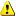 HISTÓRIA ZMIENHISTÓRIA ZMIENHISTÓRIA ZMIENHISTÓRIA ZMIENVerziaDátum uverejneniaZmenaStrana1.016.11.2021Pôvodná verzia (MFF 2021 – 2022)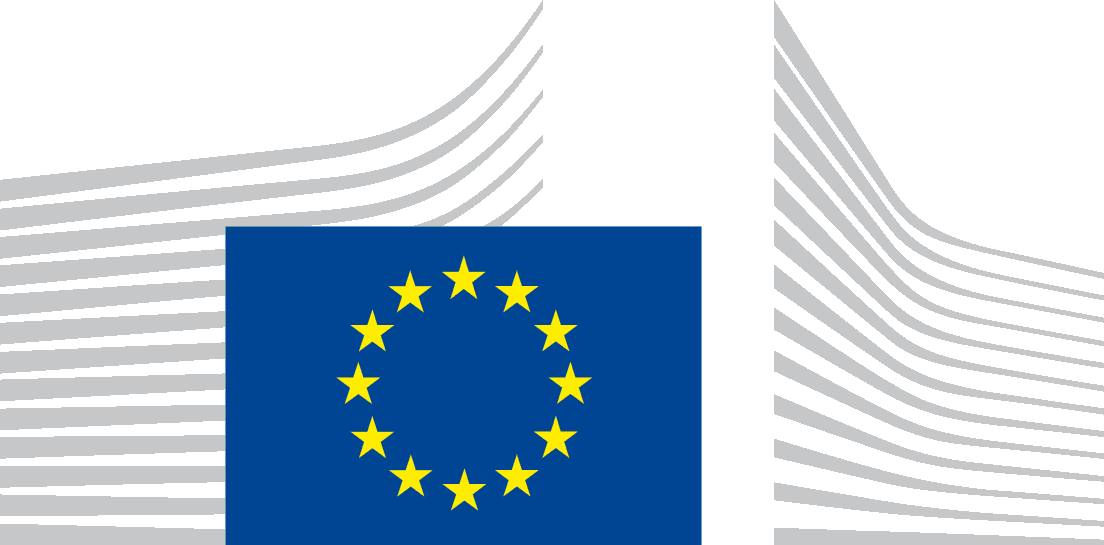 EURÓPSKE VZDELÁVANIE A KULTÚRAVÝKONNÁ AGENTÚRA (EACEA)EACEA.B – Tvorivosť, občianstvo a spoločné operácieEACEA.B.3 – Európa pre občanovTémaRozpočet na tému1 – Partnerské mestá4 500 000 EUR 2 – Siete miest6 500 000 EUR Harmonogram a lehotyHarmonogram a lehotyVyhlásenie výzvy:16. november 2021Termín na predkladanie návrhov:24. marec 2022 – 17:00:00 SEČ (Brusel)Hodnotenie:marec – jún 2022Informácie o výsledkoch hodnotenia:jún – júl 2022Podpísanie dohody o grante:august – november 2022Kritériá na vyhodnotenie návrhovMinimálny požadovaný počet bodovMaximálny počet bodovRelevantnosť 2540Kvalita – návrhu projektu a jeho realizácianeuplatňuje sa40Vplyvneuplatňuje sa20Celkový minimálny požadovaný počet bodov70100